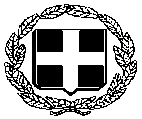 ΑΙΤΗΣΗ – ΥΠΕΥΘΥΝΗ ΔΗΛΩΣΗΓΙΑ ΠΑΡΟΧΗ ΕΦΑΠΑΞ ΕΙΔΙΚΟΥ ΒΟΗΘΗΜΑΤΟΣ ΓΙΑ ΤΗΝ ΣΤΗΡΙΞΗ ΚΑΤΑΝΑΛΩΤΩΝ ΜΕ ΧΑΜΗΛΑ ΕΙΣΟΔΗΜΑΤΑ ΟΙ ΟΠΟΙΟΙ ΕΧΟΥΝ ΑΠΟΣΥΝΔΕΘΕΙ ΑΠΟ ΤΟ ΔΙΚΤΥΟ ΠΑΡΟΧΗΣ ΗΛΕΚΤΡΙΚΗΣ ΕΝΕΡΓΕΙΑΣ ΛΟΓΩ ΛΗΞΙΠΡΟΘΕΣΜΩΝ ΟΦΕΙΛΩΝΑριθμ.ΥΠΕΝ/ΔΗΕ/70697/861 Εφάπαξ ειδικό βοήθημα για την επανασύνδεση παροχών ηλεκτρικού ρεύματος, δυνάμει του άρθρου 36 του Ν4508/2017(Β’ 474) όπως τροποποιήθηκε και ισχύει.         ΣΤΟΙΧΕΙΑ ΜΕΛΩΝ ΟΙΚΟΓΕΝΕΙΑΣ & ΝΟΙΚΟΚΥΡΙΟΥ (Σύζυγος και εξαρτώμενα τέκνα, φιλοξενούμενοι ή συνιδιοκτήτες)ΔΙΚΑΙΟΛΟΓΗΤΙΚΑΜε ατομική μου ευθύνη και γνωρίζοντας τις κυρώσεις, που προβλέπονται από τις διατάξεις της παρ. 6 του άρθρου 22 του Ν. 1599/1986, δηλώνω ότι:Α. Να έχουν αποσυνδεθεί από το δίκτυο παροχής ηλεκτρικής ενέργειας λόγω ληξιπρόθεσμων οφειλών μέχρι τις 30/4/2020 και να παραμένουν αποσυνδεδεμένοι μέχρι την ολοκλήρωση της διαδικασίας του άρθρου 3.Β. Η αποσύνδεση έχει γίνει στην παροχή ρεύματος της κύριας κατοικίας του προς εξέταση δικαιούχου.Γ. Εισοδηματικά κριτήριαΈχω εγώ  και τα μέλη του νοικοκυριού μου, με βάση τους ορισμούς τους άρθρου 2 της Δ13/οικ 33475/1935/15-6-2018 απόφασης «Καθορισμός των όρων και των προϋποθέσεων εφαρμογής του προγράμματος Κοινωνικό Εισόδημα Αλληλεγγύης»,(Β2281) όπως ισχύει ετήσιο συνολικό πραγματικό(φορολογητέο, αυτοτελώς φορολογούμενο ή ειδικώς φορολογούμενο ή απαλλασσόμενο φόρου) ή τεκμαρτό εισόδημα, όπως αυτό προκύπτει από τις τελευταίες εκκαθαρισμένες δηλώσεις φόρου εισοδήματος των μελών του νοικοκυριού για τις οποίες έχει λήξει η οριζόμενη από τις κείμενες διατάξεις ή η παραταθείσα με οποιονδήποτε τρόπο προθεσμία υποβολής, με την επιφύλαξη προσκόμισης των δικαιολογητικών μεταβολής οποιουδήποτε εισοδηματικού ή περιουσιακού στοιχείου ή σύνθεσης νοικοκυριού όπως αυτά προβλέπονται στο άρθρο 3, έως τα όρια του παρακάτω πίνακα:Για νοικοκυριό που στη σύνθεσή του περιλαμβάνει και άτομο ή άτομα με αναπηρία εξήντα επτά τοις εκατό(67%) και άνω τα παραπάνω εισοδηματικά όρια αυξάνονται κατά οκτώ χιλιάδες (8.000) ευρώ.Για νοικοκυριό που στη σύνθεσή του περιλαμβάνει και άτομο ή άτομα που έχουν ανάγκη μηχανικής υποστήριξης με χρήση ιατρικών συσκευών, η οποία παρέχεται κατ’ οίκον και είναι απαραίτητη για τη ζωή τους, τα παραπάνω εισοδηματικά όρια αυξάνονται κατά δεκαπέντε χιλιάδες(15.000) ευρώ.Για κάθε επιπλέον ενήλικο μέλος προστίθεται το ποσό των τεσσάρων χιλιάδων πεντακοσίων (4.500) ευρώ και για κάθε επιπλέον ανήλικο μέλος το ποσό των δύο χιλιάδων διακοσίων πενήντα (2.250) ευρώ, μέχρι του συνολικού ορίου των τριάντα μία χιλιάδων πεντακοσίων (31.500) ευρώ ανεξαρτήτως του αριθμού των μελών του νοικοκυριού.Το ανώτατο όριο του παραπάνω εδαφίου αυξάνεται κατά οκτώ χιλιάδες (8.000) ευρώ για νοικοκυριό που στη σύνθεσή του περιλαμβάνει και άτομο ή άτομα με αναπηρία εξήντα επτά τοις εκατό (67%) και άνω και κατά δεκαπέντε χιλιάδες (15.000) ευρώ για νοικοκυριό που στη σύνθεσή του περιλαμβάνει και άτομο ή άτομα που έχουν ανάγκη μηχανικής υποστήριξης με χρήση ιατρικών συσκευών, η οποία παρέχεται κατ’ οίκον και είναι απαραίτητη για τη ζωή τους.Β. Περιουσιακά κριτήρια1. Έχω ο ίδιος και τα μέλη του νοικοκυριού μου, με βάση τους ορισμούς του άρθρου 2 της Δ13/ οικ. 33475/1935/15.06.2018 απόφασης «Καθορισμός των όρων και των προϋποθέσεων εφαρμογής του προγράμματος Κοινωνικό Εισόδημα Αλληλεγγύης»(Β2281) όπως ισχύει, ακίνητη περιουσία, στην Ελλάδα ή στο εξωτερικό, με συνολική φορολογητέα αξία, με βάση τον υπολογισμό του Ενιαίου Φόρου Ιδιοκτησίας Ακινήτων(ΕΝ.Φ.Ι.Α.) που προκύπτει από την τελευταία εκδοθείσα πράξη προσδιορισμού φόρου, έως το ποσό των εκατόν είκοσι χιλιάδων (120.000) ευρώ για το μονοπρόσωπο νοικοκυριό, προσαυξανόμενη κατά δεκαπέντε χιλιάδες(15.000) ευρώ για κάθε πρόσθετο μέλος και έως το ανώτατο όριο των εκατόν ογδόντα χιλιάδων (180.000) ευρώ.2. Τα μέλη του νοικοκυριού μου να μην εμπίπτουν στις διατάξεις του φόρου πολυτελούς διαβίωσης με την εξαίρεση της υποπερ. i της περιπτ. β της παραγράφου 1 του άρθρου 44 του ν. 4111/2013 για πολύτεκνες οικογένειες και να μην δηλώνουν δαπάνες διαβίωσης για αμοιβές πληρωμάτων σκαφών αναψυχής, δίδακτρα σε ιδιωτικά σχολεία και για οικιακούς βοηθούς, οδηγούς αυτοκινήτων, δασκάλους και λοιπό προσωπικό, με βάση τις τελευταίες εκκαθαρισμένες δηλώσεις φόρου εισοδήματος των μελών του νοικοκυριού για τις οποίες έχει λήξει η οριζόμενη από τις κείμενες διατάξεις ή η παραταθείσα με οποιονδήποτε τρόπο προθεσμία υποβολής.ΣΤΟΙΧΕΙΑ ΕΚΠΡΟΣΩΠΟΥ(επισυνάπτεται εξουσιοδότηση/ πληρεξούσιο/ απόφαση δικαστικής συμπαράστασης και στοιχεία ταυτότητας)							……..…….(Μεσσήνη      -   -2018)Ο/Η ΑΙΤΟΥΣΑ/ΩΝ                                                     ……………………(υπογραφή)Προς: Δήμο ΜεσσήνηςΔΙΕΥΘΥΝΣΗ ΚΟΙΝΩΝΙΚΗΣ ΑΛΛΗΛΕΓΓΥΗΣ & ΚΟΙΝΩΝΙΚΩΝ ΥΠΟΘΕΣΕΩΝΤΜΗΜΑ ΚΟΙΝΩΝΙΚΗΣ ΠΟΛΙΤΙΚΗΣ, ΠΑΙΔΕΙΑΣ & ΔΙΑ ΒΙΟΥ ΜΑΘΗΣΗΣΑΡΙΘΜ. ΠΡΩΤΟΚΟΛΛΟΥΗΜΕΡΟΜΗΝΙΑΠρος: Δήμο ΜεσσήνηςΔΙΕΥΘΥΝΣΗ ΚΟΙΝΩΝΙΚΗΣ ΑΛΛΗΛΕΓΓΥΗΣ & ΚΟΙΝΩΝΙΚΩΝ ΥΠΟΘΕΣΕΩΝΤΜΗΜΑ ΚΟΙΝΩΝΙΚΗΣ ΠΟΛΙΤΙΚΗΣ, ΠΑΙΔΕΙΑΣ & ΔΙΑ ΒΙΟΥ ΜΑΘΗΣΗΣΣυμπληρώνεται από την ΥπηρεσίαΣυμπληρώνεται από την ΥπηρεσίαΕΠΩΝΥΜΟ:AMKA:AMKA:ΟΝΟΜΑ:ΑΦΜ:                                      ΠΑΤΡΩΝΥΜΟ:ΔΟΥ:ΔΟΥ:ΔΟΥ:ΔΟΥ:ΔΟΥ:ΔΟΥ:ΔΟΥ:ΔΟΥ:ΔΟΥ:ΔΟΥ:ΔΟΥ:ΔΟΥ:ΔΟΥ:ΔΟΥ:ΔΟΥ:ΔΟΥ:ΔΟΥ:ΔΟΥ:ΔΟΥ:ΔΟΥ:ΔΟΥ:ΜΗΤΡΩΝΥΜΟ:ΑΔΤ/ΑΔΕΙΑΣ ΔΙΑΜΟΝΗΣ:ΑΔΤ/ΑΔΕΙΑΣ ΔΙΑΜΟΝΗΣ:ΑΔΤ/ΑΔΕΙΑΣ ΔΙΑΜΟΝΗΣ:ΑΔΤ/ΑΔΕΙΑΣ ΔΙΑΜΟΝΗΣ:ΑΔΤ/ΑΔΕΙΑΣ ΔΙΑΜΟΝΗΣ:ΑΔΤ/ΑΔΕΙΑΣ ΔΙΑΜΟΝΗΣ:ΑΔΤ/ΑΔΕΙΑΣ ΔΙΑΜΟΝΗΣ:ΑΔΤ/ΑΔΕΙΑΣ ΔΙΑΜΟΝΗΣ:ΑΔΤ/ΑΔΕΙΑΣ ΔΙΑΜΟΝΗΣ:ΑΔΤ/ΑΔΕΙΑΣ ΔΙΑΜΟΝΗΣ:ΑΔΤ/ΑΔΕΙΑΣ ΔΙΑΜΟΝΗΣ:ΑΔΤ/ΑΔΕΙΑΣ ΔΙΑΜΟΝΗΣ:ΑΔΤ/ΑΔΕΙΑΣ ΔΙΑΜΟΝΗΣ:ΑΔΤ/ΑΔΕΙΑΣ ΔΙΑΜΟΝΗΣ:ΑΔΤ/ΑΔΕΙΑΣ ΔΙΑΜΟΝΗΣ:ΑΔΤ/ΑΔΕΙΑΣ ΔΙΑΜΟΝΗΣ:ΑΔΤ/ΑΔΕΙΑΣ ΔΙΑΜΟΝΗΣ:ΑΔΤ/ΑΔΕΙΑΣ ΔΙΑΜΟΝΗΣ:ΑΔΤ/ΑΔΕΙΑΣ ΔΙΑΜΟΝΗΣ:ΑΔΤ/ΑΔΕΙΑΣ ΔΙΑΜΟΝΗΣ:ΑΔΤ/ΑΔΕΙΑΣ ΔΙΑΜΟΝΗΣ:ΗΜΕΡ. ΓΕΝΝΗΣΗΣ:ΗΜΕΡΟΜΗΝΙΑ ΕΚΔΟΣΗΣ:ΗΜΕΡΟΜΗΝΙΑ ΕΚΔΟΣΗΣ:ΗΜΕΡΟΜΗΝΙΑ ΕΚΔΟΣΗΣ:ΗΜΕΡΟΜΗΝΙΑ ΕΚΔΟΣΗΣ:ΗΜΕΡΟΜΗΝΙΑ ΕΚΔΟΣΗΣ:ΗΜΕΡΟΜΗΝΙΑ ΕΚΔΟΣΗΣ:ΗΜΕΡΟΜΗΝΙΑ ΕΚΔΟΣΗΣ:ΗΜΕΡΟΜΗΝΙΑ ΕΚΔΟΣΗΣ:ΗΜΕΡΟΜΗΝΙΑ ΕΚΔΟΣΗΣ:ΗΜΕΡΟΜΗΝΙΑ ΕΚΔΟΣΗΣ:ΗΜΕΡΟΜΗΝΙΑ ΕΚΔΟΣΗΣ:ΗΜΕΡΟΜΗΝΙΑ ΕΚΔΟΣΗΣ:ΗΜΕΡΟΜΗΝΙΑ ΕΚΔΟΣΗΣ:ΗΜΕΡΟΜΗΝΙΑ ΕΚΔΟΣΗΣ:ΗΜΕΡΟΜΗΝΙΑ ΕΚΔΟΣΗΣ:ΗΜΕΡΟΜΗΝΙΑ ΕΚΔΟΣΗΣ:ΗΜΕΡΟΜΗΝΙΑ ΕΚΔΟΣΗΣ:ΗΜΕΡΟΜΗΝΙΑ ΕΚΔΟΣΗΣ:ΗΜΕΡΟΜΗΝΙΑ ΕΚΔΟΣΗΣ:ΗΜΕΡΟΜΗΝΙΑ ΕΚΔΟΣΗΣ:ΗΜΕΡΟΜΗΝΙΑ ΕΚΔΟΣΗΣ:ΙΘΑΓΕΝΕΙΑ: ΕΚΔΟΥΣΑ ΑΡΧΗ:ΕΚΔΟΥΣΑ ΑΡΧΗ:ΕΚΔΟΥΣΑ ΑΡΧΗ:ΕΚΔΟΥΣΑ ΑΡΧΗ:ΕΚΔΟΥΣΑ ΑΡΧΗ:ΕΚΔΟΥΣΑ ΑΡΧΗ:ΕΚΔΟΥΣΑ ΑΡΧΗ:ΕΚΔΟΥΣΑ ΑΡΧΗ:ΕΚΔΟΥΣΑ ΑΡΧΗ:ΕΚΔΟΥΣΑ ΑΡΧΗ:ΕΚΔΟΥΣΑ ΑΡΧΗ:ΕΚΔΟΥΣΑ ΑΡΧΗ:ΕΚΔΟΥΣΑ ΑΡΧΗ:ΕΚΔΟΥΣΑ ΑΡΧΗ:ΕΚΔΟΥΣΑ ΑΡΧΗ:ΕΚΔΟΥΣΑ ΑΡΧΗ:ΕΚΔΟΥΣΑ ΑΡΧΗ:ΕΚΔΟΥΣΑ ΑΡΧΗ:ΕΚΔΟΥΣΑ ΑΡΧΗ:ΕΚΔΟΥΣΑ ΑΡΧΗ:ΕΚΔΟΥΣΑ ΑΡΧΗ:Δ/ΝΣΗ ΚΑΤΟΙΚΙΑΣ:ΤΗΛ./ΚΙΝΗΤΟ ΤΗΛ.:ΤΗΛ./ΚΙΝΗΤΟ ΤΗΛ.:ΤΗΛ./ΚΙΝΗΤΟ ΤΗΛ.:ΤΗΛ./ΚΙΝΗΤΟ ΤΗΛ.:ΤΗΛ./ΚΙΝΗΤΟ ΤΗΛ.:ΤΗΛ./ΚΙΝΗΤΟ ΤΗΛ.:ΤΗΛ./ΚΙΝΗΤΟ ΤΗΛ.:ΤΗΛ./ΚΙΝΗΤΟ ΤΗΛ.:ΤΗΛ./ΚΙΝΗΤΟ ΤΗΛ.:ΤΗΛ./ΚΙΝΗΤΟ ΤΗΛ.:ΤΗΛ./ΚΙΝΗΤΟ ΤΗΛ.:ΤΗΛ./ΚΙΝΗΤΟ ΤΗΛ.:ΤΗΛ./ΚΙΝΗΤΟ ΤΗΛ.:ΤΗΛ./ΚΙΝΗΤΟ ΤΗΛ.:ΤΗΛ./ΚΙΝΗΤΟ ΤΗΛ.:ΤΗΛ./ΚΙΝΗΤΟ ΤΗΛ.:ΤΗΛ./ΚΙΝΗΤΟ ΤΗΛ.:ΤΗΛ./ΚΙΝΗΤΟ ΤΗΛ.:ΤΗΛ./ΚΙΝΗΤΟ ΤΗΛ.:ΤΗΛ./ΚΙΝΗΤΟ ΤΗΛ.:ΤΗΛ./ΚΙΝΗΤΟ ΤΗΛ.:Τ.Κ.:                   ΔΗΜΟΣ:E-MAIL:E-MAIL:E-MAIL:E-MAIL:E-MAIL:E-MAIL:E-MAIL:E-MAIL:E-MAIL:E-MAIL:E-MAIL:E-MAIL:E-MAIL:E-MAIL:E-MAIL:E-MAIL:E-MAIL:E-MAIL:E-MAIL:E-MAIL:E-MAIL:ΠΡΟΜΗΘΕΥΤΗΣ ΗΛΕΚΤΙΚΗΣ ΕΝΕΡΓΕΙΑΣ:ΠΡΟΜΗΘΕΥΤΗΣ ΗΛΕΚΤΙΚΗΣ ΕΝΕΡΓΕΙΑΣ:ΠΡΟΜΗΘΕΥΤΗΣ ΗΛΕΚΤΙΚΗΣ ΕΝΕΡΓΕΙΑΣ:ΠΡΟΜΗΘΕΥΤΗΣ ΗΛΕΚΤΙΚΗΣ ΕΝΕΡΓΕΙΑΣ:ΠΡΟΜΗΘΕΥΤΗΣ ΗΛΕΚΤΙΚΗΣ ΕΝΕΡΓΕΙΑΣ:ΠΡΟΜΗΘΕΥΤΗΣ ΗΛΕΚΤΙΚΗΣ ΕΝΕΡΓΕΙΑΣ:ΠΡΟΜΗΘΕΥΤΗΣ ΗΛΕΚΤΙΚΗΣ ΕΝΕΡΓΕΙΑΣ:ΠΡΟΜΗΘΕΥΤΗΣ ΗΛΕΚΤΙΚΗΣ ΕΝΕΡΓΕΙΑΣ:ΠΡΟΜΗΘΕΥΤΗΣ ΗΛΕΚΤΙΚΗΣ ΕΝΕΡΓΕΙΑΣ:ΠΡΟΜΗΘΕΥΤΗΣ ΗΛΕΚΤΙΚΗΣ ΕΝΕΡΓΕΙΑΣ:ΠΡΟΜΗΘΕΥΤΗΣ ΗΛΕΚΤΙΚΗΣ ΕΝΕΡΓΕΙΑΣ:ΠΡΟΜΗΘΕΥΤΗΣ ΗΛΕΚΤΙΚΗΣ ΕΝΕΡΓΕΙΑΣ:ΠΡΟΜΗΘΕΥΤΗΣ ΗΛΕΚΤΙΚΗΣ ΕΝΕΡΓΕΙΑΣ:ΠΡΟΜΗΘΕΥΤΗΣ ΗΛΕΚΤΙΚΗΣ ΕΝΕΡΓΕΙΑΣ:ΠΡΟΜΗΘΕΥΤΗΣ ΗΛΕΚΤΙΚΗΣ ΕΝΕΡΓΕΙΑΣ:ΠΡΟΜΗΘΕΥΤΗΣ ΗΛΕΚΤΙΚΗΣ ΕΝΕΡΓΕΙΑΣ:ΠΡΟΜΗΘΕΥΤΗΣ ΗΛΕΚΤΙΚΗΣ ΕΝΕΡΓΕΙΑΣ:ΠΡΟΜΗΘΕΥΤΗΣ ΗΛΕΚΤΙΚΗΣ ΕΝΕΡΓΕΙΑΣ:ΠΡΟΜΗΘΕΥΤΗΣ ΗΛΕΚΤΙΚΗΣ ΕΝΕΡΓΕΙΑΣ:ΠΡΟΜΗΘΕΥΤΗΣ ΗΛΕΚΤΙΚΗΣ ΕΝΕΡΓΕΙΑΣ:ΠΡΟΜΗΘΕΥΤΗΣ ΗΛΕΚΤΙΚΗΣ ΕΝΕΡΓΕΙΑΣ:ΠΡΟΜΗΘΕΥΤΗΣ ΗΛΕΚΤΙΚΗΣ ΕΝΕΡΓΕΙΑΣ:ΑΡΙΘΜΟΣ ΠΑΡΟΧΗΣ:ΑΡΙΘΜΟΣ ΠΑΡΟΧΗΣ:ΑΡΙΘΜΟΣ ΠΑΡΟΧΗΣ:ΑΡΙΘΜΟΣ ΠΑΡΟΧΗΣ:ΑΡΙΘΜΟΣ ΠΑΡΟΧΗΣ:ΑΡΙΘΜΟΣ ΠΑΡΟΧΗΣ:ΑΡΙΘΜΟΣ ΠΑΡΟΧΗΣ:ΑΡΙΘΜΟΣ ΠΑΡΟΧΗΣ:ΑΡΙΘΜΟΣ ΠΑΡΟΧΗΣ:ΑΡΙΘΜΟΣ ΠΑΡΟΧΗΣ:ΑΡΙΘΜΟΣ ΠΑΡΟΧΗΣ:ΑΡΙΘΜΟΣ ΠΑΡΟΧΗΣ:ΑΡΙΘΜΟΣ ΠΑΡΟΧΗΣ:ΑΡΙΘΜΟΣ ΠΑΡΟΧΗΣ:ΑΡΙΘΜΟΣ ΠΑΡΟΧΗΣ:ΑΡΙΘΜΟΣ ΠΑΡΟΧΗΣ:ΑΡΙΘΜΟΣ ΠΑΡΟΧΗΣ:ΑΡΙΘΜΟΣ ΠΑΡΟΧΗΣ:ΑΡΙΘΜΟΣ ΠΑΡΟΧΗΣ:ΑΡΙΘΜΟΣ ΠΑΡΟΧΗΣ:ΑΡΙΘΜΟΣ ΠΑΡΟΧΗΣ:ΑΡΙΘΜΟΣ ΠΑΡΟΧΗΣ:ΣΥΖΥΓΟΣΤΕΚΝΟΤΕΚΝΟΤΕΚΝΟΤΕΚΝΟΕΠΩΝΥΜΟΟΝΟΜΑΗΜΕΡΟΜΗΝΙΑΓΕΝΝΗΣΗΣΑΜΚΑΑΦΜΤΕΚΝΟΤΕΚΝΟΦΙΛΟΞΕΝΟΥΜΕΝΟΣΦΙΛΟΞΕΝΟΥΜΕΝΟΣΦΙΛΟΞΕΝΟΥΜΕΝΟΣΕΠΩΝΥΜΟΟΝΟΜΑΗΜΕΡΟΜΗΝΙΑΓΕΝΝΗΣΗΣΑΜΚΑΑΦΜΦΩΤΟΤΥΠΙΑ ΤΑΥΤΟΤΗΤΑΣ/ ΔΙΑΒΑΤΗΡΙΟΥ Ή ΦΩΤΟΤΥΠΙΑ ΑΔΕΙΑΣ ΔΙΑΜΟΝΗΣ ΣΕ ΙΣΧΎ Ή ΒΕΒΑΙΩΣΗ ΚΑΤΑΘΕΣΗΣ ΑΙΤΗΜΑΤΟΣ ΧΟΡΗΓΗΣΗΣ Ή ΑΝΑΝΕΩΣΗΣ ΝΑΙ       ΟΧΙΔΗΛΩΣΕΙΣ ΕΙΣΟΔΗΜΑΤΟΣ ΦΥΣΙΚΩΝ ΠΡΟΣΩΠΩΝ Ε1 ΤΟΥ ΤΕΛΕΥΤΑΙΟΥ ΦΟΡΟΛΟΓΙΚΟΥ ΕΤΟΥΣ ΟΛΩΝ ΤΩΝ ΜΕΛΩΝ ΤΟΥ ΝΟΙΚΟΚΥΡΙΟΥΝΑΙ       ΟΧΙΔΗΛΩΣΗ ΣΤΟΙΧΕΙΩΝ ΑΚΙΝΗΤΩΝ(E9) ΟΛΩΝ ΤΩΝ ΜΕΛΩΝ ΤΟΥ ΝΟΙΚΟΚΥΡΙΟΥ, ΕΦΟΣΟΝ ΠΡΟΒΛΕΠΕΤΑΙ Η ΥΠΟΧΡΕΩΣΗ ΥΠΟΒΟΛΗΣ ΤΗΣΝΑΙ             ΟΧΙΠΡΑΞΗ ΔΙΟΙΚΗΤΙΚΟΥ ΠΡΟΣΔΙΟΡΙΣΜΟΎ ΤΟΥ ΦΟΡΟΥ ΕΙΣΟΔΗΜΑΤΟΣ (ΕΚΑΘΑΡΙΣΤΙΚΟ) ΤΕΛΕΥΤΑΙΟΥ ΦΟΡΟΛΟΓΙΚΟΥ ΕΤΟΥΣ ΟΛΩΝ ΤΩΝ ΜΕΛΩΝ ΤΟΥ ΝΟΙΚΟΚΥΡΙΟΥ ΝΑΙ             ΟΧΙΠΡΑΞΗ ΔΙΟΙΚΗΤΙΚΟΥ ΠΡΟΣΔΙΟΡΙΣΜΟΥ ΤΟΥ ΕΝΙΑΙΟΥ ΦΟΡΟΥ ΙΔΙΟΚΤΗΣΙΑΣ ΑΚΙΝΗΤΩΝ (ΕΝ.Φ.Ι.Α.)ΤΟΥ ΤΕΛΕΥΤΑΙΟΥ ΦΟΡΟΛΟΓΙΚΟΥ ΕΤΟΥΣ ΟΛΩΝ ΤΩΝ ΜΕΛΩΝ ΤΟΥ ΝΟΙΚΟΚΥΡΙΟΥΝΑΙ            ΟΧΙΠΙΣΤΟΠΟΙΗΤΙΚΟ ΟΙΚΟΓΕΓΕΙΑΚΗΣ ΚΑΤΑΣΤΑΣΗΣΝΑΙ             ΟΧΙΓΝΩΜΑΤΕΥΣΗ ΠΙΣΤΟΠΟΙΗΣΗΣ ΑΝΑΠΗΡΙΑΣ ΑΠΟ ΚΕ.Π.Α. ΓΙΑ ΝΟΙΚΟΚΥΡΙΟ ΠΟΥ ΣΤΗΝ ΣΥΝΘΕΣΗ ΤΟΥ ΠΕΡΙΛΑΜΒΑΝΕΙ ΑΤΟΜΟ Ή ΑΤΟΜΑ ΜΕ ΑΝΑΠΗΡΙΑ 67%ΚΑΙ ΑΝΩ,ΝΑΙ             ΟΧΙΒΕΒΑΙΩΣΗ ΤΟΥ ΑΣΦΑΛΙΣΤΙΚΟΥ ΦΟΡΕΑ Ή ΚΡΑΤΙΚΟΥ ΝΟΣΟΚΟΜΕΙΟΥ, ΜΕ ΤΗΝ ΟΠΟΙΑ ΠΙΣΤΟΠΟΙΕΙΤΑΙ Η ΑΝΑΓΚΗ ΚΑΤ΄ΟΙΚΟΝ ΧΡΗΣΗΣ ΣΥΣΚΕΥΗΣ ΜΗΧΑΝΙΚΗΣ ΥΠΟΣΤΗΡΙΞΗΣ ΑΠΑΡΑΙΤΗΤΗΣ ΓΙΑ ΤΗ ΖΩΗ ΑΤΟΜΟΥ Ή ΑΤΟΜΩΝ ΠΟΥ ΠΕΡΙΛΑΜΒΑΝΟΝΤΑΙ ΣΤΗΝ ΣΥΝΘΕΣΗ ΤΟΥ ΝΟΙΚΟΚΥΡΙΟΥΝΑΙ             ΟΧΙΤΕΛΕΥΤΑΙΟΣ ΛΟΓΑΡΙΑΣΜΟΣ ΠΡΟΜΗΘΕΥΤΗ ΡΕΥΜΑΤΟΣΝΑΙ             ΟΧΙΑΛΛΟ ΔΙΚΑΙΟΛΟΓΗΤΙΚΟΝΑΙ             ΟΧΙΣύνθεση νοικοκυριού με βάση τους ορισμούς τους άρθρου 2 της.Δ13/οικ.33475/1935/15.0602018απόφασης «Καθορισμός των όρων και των προϋποθέσεων εφαρμογής του προγράμματος Κοινωνικό Εισόδημα Αλληλεγγύης» (Β 2281) όπως ισχύειΕισοδηματικόόριοΜονοπρόσωπο νοικοκυριό9.000 ευρώΝοικοκυριό αποτελούμενο από δύο ενήλικα μέλη ή μονογονεϊκή οικογένεια με ένα ανήλικο μέλος13.500 ευρώΝοικοκυριό αποτελούμενο από δύο ενήλικα μέλη και ένα ανήλικο μέλος ή μονογονεϊκή οικογένεια με δύο ανήλικα μέλη 15.750 ευρώΝοικοκυριό αποτελούμενο από τρία ενήλικα μέλη ή δύο ενήλικα και δύο ανήλικα μέλη ή μονογονεϊκή οικογένεια με τρία ανήλικα μέλη 18.000 ευρώΝοικοκυριό αποτελούμενο από τρία ενήλικα και ένα ανήλικο μέλος ή δύο ενήλικα και τρία ανήλικα μέλη ή μονογονεϊκή οικογένεια με τέσσερα ανήλικα μέλη24.750 ευρώΝοικοκυριό αποτελούμενο από τέσσερα ενήλικα μέλη ή δύο ενήλικα και τέσσερα ανήλικα μέλη ή μονογονεϊκή οικογένεια με πέντε ανήλικα μέλη27.000 ευρώΕΠΩΝΥΜΟ:ΑΔΤ:ΟΝΟΜΑ:ΗΜΕΡΟΜΗΝΙΑ ΕΚΔΟΣΗΣ:ΠΑΤΡΩΝΥΜΟ:ΕΚΔΟΥΣΑ ΑΡΧΗ: